CENTRO ESCOLAR ALBATROSFORMACIÓN CÍVICA Y ÉTICA IISEGUNDO DE SECUNDARIATAREA #3FAVOR DE COLOCAR NOMBRE COMPLETO Y NÚMERO DE TAREASEMANA DEL 20 AL 24  DE SEPTIEMBRE 2021TEMA: POSTURA CRÍTICA ANTE LA INFORMACIÓN QUE PROMUEVE EL CONSUMO DE PRODUCTOS Y SERVICIOSINSTRUCCIONES:1.-ANALIZA Y RESPONDE 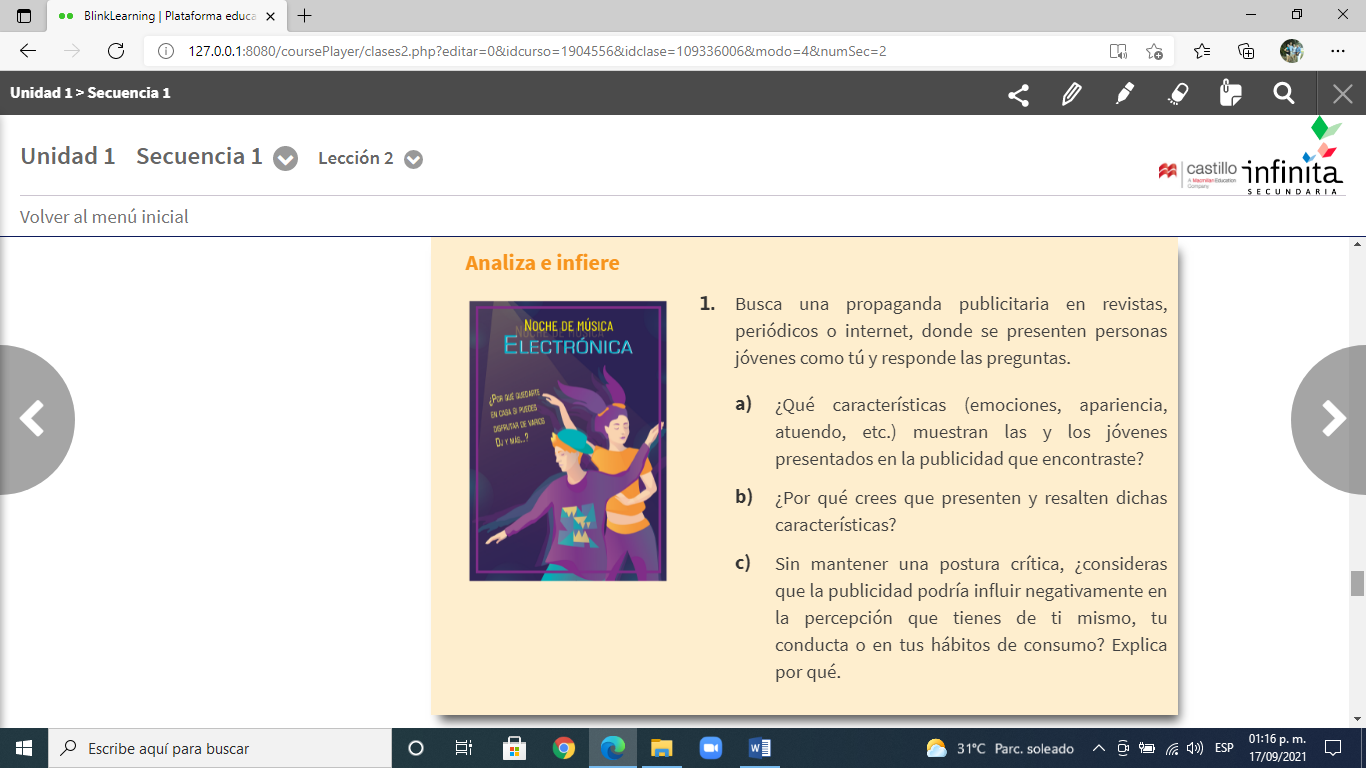 RESPUESTAS:A)B)C)2.- RECORTAR LOS ANUNCIO PUBLICITARIO Y PEGARLO EN TU LIBRETA3.-.-Enviar a mi correo: olgastgo66@gmail.com